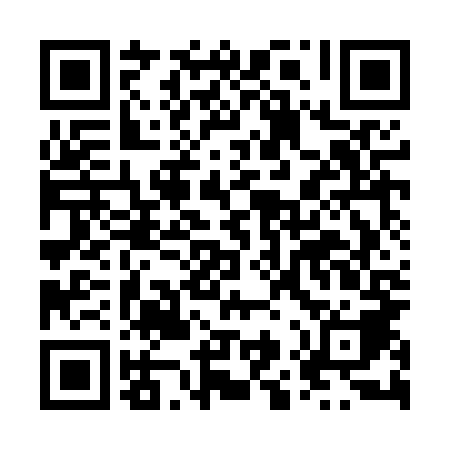 Ramadan times for Konieczna, PolandMon 11 Mar 2024 - Wed 10 Apr 2024High Latitude Method: Angle Based RulePrayer Calculation Method: Muslim World LeagueAsar Calculation Method: HanafiPrayer times provided by https://www.salahtimes.comDateDayFajrSuhurSunriseDhuhrAsrIftarMaghribIsha11Mon4:094:095:5611:453:415:345:347:1512Tue4:074:075:5411:443:425:365:367:1613Wed4:054:055:5211:443:435:375:377:1814Thu4:034:035:5011:443:455:395:397:2015Fri4:004:005:4811:443:465:405:407:2116Sat3:583:585:4511:433:475:425:427:2317Sun3:563:565:4311:433:495:445:447:2518Mon3:533:535:4111:433:505:455:457:2719Tue3:513:515:3911:423:515:475:477:2820Wed3:493:495:3711:423:525:485:487:3021Thu3:463:465:3511:423:545:505:507:3222Fri3:443:445:3311:413:555:515:517:3423Sat3:413:415:3011:413:565:535:537:3624Sun3:393:395:2811:413:575:545:547:3725Mon3:363:365:2611:413:585:565:567:3926Tue3:343:345:2411:403:595:575:577:4127Wed3:313:315:2211:404:015:595:597:4328Thu3:293:295:2011:404:026:016:017:4529Fri3:263:265:1811:394:036:026:027:4730Sat3:243:245:1511:394:046:046:047:4931Sun4:214:216:1312:395:057:057:058:501Mon4:194:196:1112:385:067:077:078:522Tue4:164:166:0912:385:077:087:088:543Wed4:134:136:0712:385:097:107:108:564Thu4:114:116:0512:385:107:117:118:585Fri4:084:086:0312:375:117:137:139:006Sat4:064:066:0112:375:127:147:149:027Sun4:034:035:5912:375:137:167:169:048Mon4:004:005:5612:365:147:177:179:069Tue3:583:585:5412:365:157:197:199:0910Wed3:553:555:5212:365:167:207:209:11